Городской округ город ШахуньяКонкурс «Учитель года – 2013»,номинация «Дебют – 2013»                   ТВОРЧЕСКАЯ   РАБОТА      Все буквы в слове «УЧИТЕЛЬ»- заглавные Автор: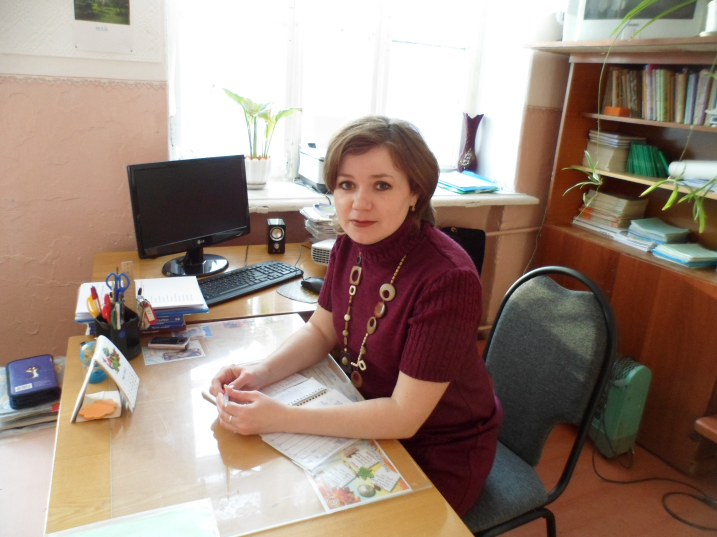 Измайлова Юлия Евгеньевна,      учитель начальных классов МБОУ Вахтанской СОШ                                                 2013 год                                                                         Учитель…                                                                                                                                                                                                                                       Сколько надо любви и огня,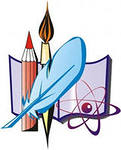                                                                           Чтобы слушали, чтобы верили,                                                                          Чтобы помнили люди тебя…                                                                                                                В.Трошин.      Вряд ли кто об этом задумывался, но профессия учителя одна из самых древних и важных на земле. И это на самом деле так. Еще тогда, когда люди жили первобытным строем и  язык у них был очень примитивным, старшим нужно было учить младших и передавать им свой ОПЫТ. Уже тогда выделялись те, кто больше времени, чем другие, посвящал общению с молодежью.  Они  и были учителями.       Учитель  оставляет после себя невидимый, на первый взгляд, след. Но как же он важен! Великие педагоги не сотворили пирамид, дворцов или плотин, но их мысли изменили мир. Я не знаю фамилии  учителей, которые обучали Эйнштейна физике, Менделеева – химии, Тимирязева и Павлова – биологии. Но, наверное, в великих достижениях этих ученых есть и заслуга их учителей.      Человек встречает за жизнь множество людей, большинство из которых может впоследствии забыть. Но учителей своих  помнят все. Поэтому так важно, чтобы мой образ оставался  в памяти только светлым и добрым.                      Я – учитель!        Прекрасно понимаю, что, выбрав профессию учителя, я не могу провести грань, где заканчивается моя работа и начинается личная жизнь. Наверное, это и есть дорога, зовущая и ведущая к счастью педагогического труда, к бесконечной жизни в душах моих учеников. Я не хочу работать учителем, я хочу быть учителем!       Вспоминаю свой первый урок … Первый урок во 2 классе…  Я очень волнуюсь. Какими будут первые слова, с которыми я обращусь к детям? Каким голосом я их произнесу? Ведь на меня смотрят 18 пар детских глаз, и эти дети верят каждому моему слову! Наверное, прежде всего надо быть самой собой, всегда. Дети все чувствуют. Они такие разные, неповторимые, но каждый со своим взглядом на мир, отношением к людям.                          Я учу их не только писать  и читать,                          Я хочу, чтоб могли они в жизни мечтать,                          И добро чтоб дарили с открытой душой,                          И чтоб Родиной нашей гордились большой!                              Что означает  для меня быть учителем?          Мне хочется рассуждать о мире  с точки зрения детей. Находить в этом радость и удовлетворение. Думать о своих учениках. Радоваться  их успехам и  сопереживать неудачам. Нести за них ответственность. Любить.. Да, для меня «учитель» - не профессия, не общественное положение, не хобби, не работа  …   Для меня быть учителем – это и значит жить.                    Жизнь не стоит на месте. Все вокруг меняется. Другое поколение детей, взглядов, мнений. Другим должен стать и учитель.        Демократизация педагогики предоставляет сейчас учителю все больше возможностей для творчества. Это значит нужно постоянно находиться в творческом поиске. Нужно создать творческую обстановку, выстроить для каждого ребенка лесенку, по которой он поднимется к вершине знаний. И к вершине этой надо стремиться, без этого невозможно творчество, а без творчества жизнь теряет смысл.        По моему мнению, творчество учителя – это:Т – толерантностьВ – вера в себя, в свои силы и возможностиО – открытостьР – радость от успехаЧ – честность, чувство юмораЕ – единение, единомыслиеС – самостоятельность и нестандартное мышлениеТ -  тактичность, товариществоВ -  вдохновение, восторгО – открытость, ответственность.                 Я стараюсь быть социально активной и творческой личностью. Выступаю на методических объединениях начальных классов, даю открытые уроки, имею свой сайт, где размещаю  печатные работы, участвую в районных и областных конкурсах, учу детей креативно подходить к каждому новому делу. В результате  вижу горящие глаза своих учеников!        Не  согласна с мнением  тех  людей, которые считают, что учитель в наше время теряет почет и уважение. Мы живем во время больших преобразований в стране. Мир изменился, изменился  человек. Меняется и система образования.       21 век отличается от других столетий своей информативностью и множеством способов передачи и получения информации. Поэтому  учитель нового столетия должен еще  научить своих детей найти информацию, уметь отобрать  нужное и  правильно использовать.       В терминологии современной педагогики учитель – «тьютор». Человек, не дающий готовые истины, а сопровождающий в поиске истины. И я должна  своих детей научить учиться.      Все - таки никакая самая совершенная техника не может заменить живого собеседника, заинтересовать  изучаемым материалом. Любое техническое средство обучения – лишь верный помощник для педагога, вспомогательное средство. Фигура учителя остается  центральной, потому что у учителя есть главное -  его душа и сердце.      Вот поэтому  в слове  «УЧИТЕЛЬ»  все буквы заглавные:У – увлеченный, уверенный, уважающийЧ – честный, чуткийИ – интеллигентный, искренний, интересный, индивидуальныйТ – творческий, терпеливый, талантливый, толерантныйЕ – естественныйЛ – любознательный, любящийЬ – мягкий                       Завтра снова привычной дорогой  с утра                       В класс придет дорогая моя детвора.                      Снова буду я самой  счастливой на свете,                       Улыбнувшись, скажу  им:                       «Здравствуйте, дети!»